Οικογένειες λέξεων - Θεωρία, παραδείγματα, ασκήσεις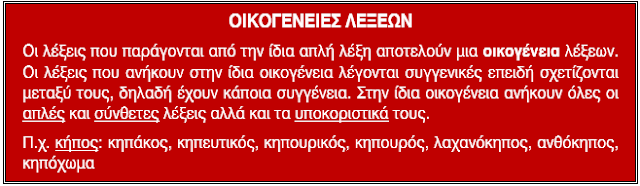 Όλες οι λέξεις, παράγωγες και σύνθετες, που γίνονται από μία λέξη λέγονται συγγενικές λέξεις. Οι συγγενικές λέξεις αποτελούν όλες μαζί μια οικογένεια λέξεων. π.χ:ΑΣΚΗΣΕΙΣ1. Γράφω δίπλα σε κάποιο ρήμα, ένα ουσιαστικό που ν’ ανήκει στην ίδια οικογένεια λέξεων:χάνω         χάσιμο               στολίζω  ______________σκάβω      _________         κεντώ     ______________κλαδεύω  _________         οργώνω   ______________σκουπίζω _________         σκαλίζω  ______________ξυπνώ      _________         τρέχω      ______________στρώνω   _________         ψήνω       ______________φορτώνω _________         χτυπώ      ______________2. Ξαναγράφω καθεμιά πρόταση, χρησιμοποιώντας, αντί για το υπογραμμισμένο ρήμα, ένα ουσιαστικό της ίδιας οικογένειας:Μόλις  ήρθε άρχισε να διαβάζει.___________________________________________________Τα παιδιά σταμάτησαν να γράφουν κι άρχισαν να παίζουν.___________________________________________________Η νοικοκυρά σταμάτησε να κεντά κι άρχισε να σκουπίζει.___________________________________________________3. Γράφω δίπλα σε κάθε ρήμα, ένα ουσιαστικό που ν’ ανήκει στην ίδια οικογένεια λέξεων:Οικογένεια λέξεων 
ψάριΟικογένεια λέξεων 
ψάριΠαράγωγες λέξειςΣύνθετες λέξειςψαρεύω
ψαράς
ψάρεμαψαραγορά
ψαρόσουπα
ψαροπούλισβήνωξημερώνωβάφωδροσίζωμουδιάζωτηλεφωνώαπλώνωπηδώλιώνωτελειώνωπλέκωπέφτω